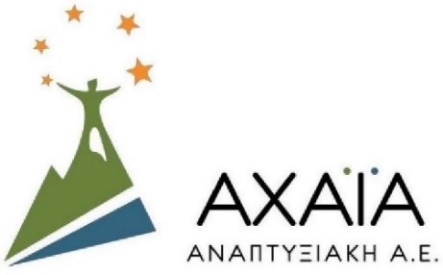 ΔΕΛΤΙΟ ΤΥΠΟΥΓυναίκες της Υπαίθρου σε Δράση : Το πρόγραμμα LEADER και η Ομάδα Τοπικής Δράσης ΟΑΣΕ, εμψυχωτές Αναπτυξιακών Πρωτοβουλιών των Γυναικών στην ελληνική περιφέρειαΗ κ. Γενική Δ/ντρια της ΑΧΑΪΑ – ΑΝΑΠΤΥΞΙΑΚΗ Α.Ε. κ. Ηρώ Τσιμπρή συμμετείχε στο σεμινάριο με θέμα : "Γυναίκες της Υπαίθρου σε Δράση : Το πρόγραμμα LEADER και η Ομάδα Τοπικής Δράσης ΟΑΣΕ, εμψυχωτές Αναπτυξιακών Πρωτοβουλιών των Γυναικών στην ελληνική περιφέρεια", που  διοργάνωσε με επιτυχία η ΟΤΔ ΟΑΣΕ, στις 8 Μαρτίου 2021 για την ημέρα της Γυναίκας. Στο σεμινάριο συμμετείχαν  περίπου 40 Γυναίκες, δικαιούχοι του Προγράμματος CLLD/LEADER Παρνασσού-Οίτης, ΚΟΙΝΣΕΠ, Αγρότισσες και Επιχειρηματίες, και οι οποίες παρουσίασαν τις δραστηριότητές τους, στον Αγροτουρισμό, στην Οικοτεχνία, στην Μεταποίηση αγροτικών προϊόντων, στην Εστίαση, μιας και στο πρόγραμμα LEADER Παρνασσού-Οίτης από τις 29 επενδύσεις, οι 19 ανήκουν σε γυναίκες. Στην εκδήλωση μίλησε ο Υφυπουργός Αγροτικής Ανάπτυξης & Τροφίμων κ. Γιάννης Οικονόμου, για το μέλλον των αγροτικών περιοχών και το νέο πρόγραμμα Αγροτικής Ανάπτυξης 2021-2027, εκπέμποντας ένα μήνυμα αισιοδοξίας για την ύπαιθρο. Οι γυναίκες και οι νέοι θα αποτελούν προτεραιότητες των νέων προγραμμάτων για μια ζωντανή ύπαιθρο και, για ενίσχυση των τοπικών οικονομιών. Αναφέρθηκε ιδιαίτερα στον ρόλο των ΟΤΔ και στο πρόγραμμα LEADER, που αποτελούν εμψυχωτές της επιχειρηματικής κινητοποίησης και της τοπικής ανάπτυξης στις ορεινές και αγροτικές περιοχές.     Η κ. Ηρώ Τσιμπρή, ως εκπρόσωπος του Ελληνικού Δικτύου των ΟΤΔ LEADER, αναφέρθηκε στα 30 χρόνια υλοποίησης του LEADER στην Ελληνική Ύπαιθρο και στο σημαντικό ρόλο των ΟΤΔ στη στήριξη της γυναικείας επιχειρηματικότητας, στα χιλιάδες μικρά έργα που υλοποιήθηκαν από αυτές, καθώς και στο καθοριστικό ρόλο της ΟΤΔ ΟΑΣΕ, στην  ανάπτυξης της γυναικείας επιχειρηματικότητας στην περιοχή της. Από το Εθνικό Αγροτικό Δίκτυο (ΕΑΔ) η κ. Μαρία – Χριστίνα Μακρανδρέου, ανέδειξε την αξία της πρωτοβουλίας της ΟΤΔ ΟΑΣΕ και του LEADER για την τοπική ανάπτυξη,  ενώ η Δήμαρχος Αμφίκλειας-Ελάτειας κ. Αθανασία Στιβακτή και ο Αντιδήμαρχος Λαμιέων κ. Παναγιώτης Στασινός τόνισαν ότι οι πρωτοβουλίες αυτές, αναδεικνύουν την ζωντάνια των γυναικών και την δυναμική που κρύβουν οι αγροτικές περιοχές. Στην διάσκεψη έγινε διάλογος στον οποίο μετείχαν και οι ΟΤΔ της Περιφέρειας (ΑΝΕΒ, Νότια Εύβοια-Σκύρος, ΟΑΣΕ, ΦΩΚΙΚΗ). Τον συντονισμό της διοργάνωσης είχε ο Δ/ντής της Εταιρείας ΟΑΣΕ Βασίλειος Τσιτσιρίγκος, ο οποίος, συνοψίζοντας την συζήτηση, πρότεινε πρόσθετους πόρους για ένταξη όλων των εγκεκριμένων επενδύσεων στο πρόγραμμα LEADER, και την διοργάνωση ενός συνεδρίου στην περιοχή Παρνασσού-Οίτης  για το μέλλον των αγροτικών περιοχών με την συμμετοχή όλων των Ελληνικών Εταιρειών LEADER-ΟΤΔ.  Μπορείτε να παρακολουθήσετε το Σεμινάριο στο  https://www.youtube.com/watch?v=JnwCXEbi3nY  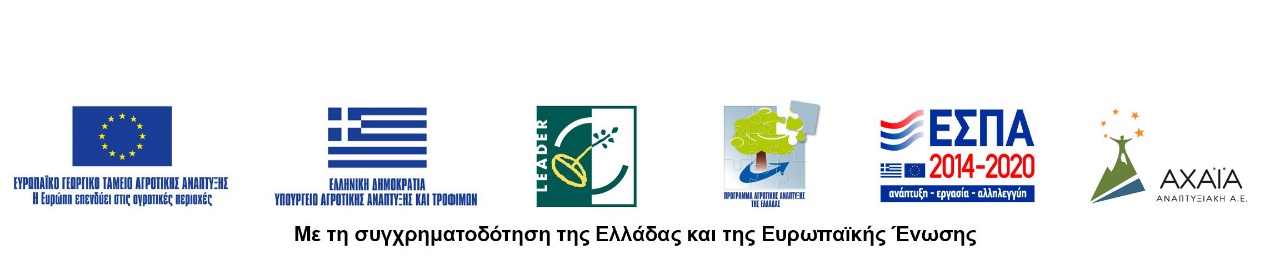 